Мастер класс «Как передать настроение?»Чугунова Екатерина Эдуардовна, воспитательЦель: способствовать формированию умения у детей передавать несложные эмоциональные состояния, используя мимику.Задачи: 1. помочь детям осознать, что мимика является дополнительным средствам выразительности устной речи;2. показать роль мимики в общении;3. развивать умение детей понимать язык мимики других людей; передавать настроение и информацию невербальными сигналами.Ход:Приветствие: - Доброе утро, дорогие ребята и уважаемые родители! Меня зовут Чугунова Екатерина Эдуардовна, я работаю воспитателем в МАДОУ №1 «Детский сад Будущего». Сегодня я предлагаю вам поговорить о настроении. Хотите узнать, как можно передать настроение? - А как вы думаете, с помощью чего можно передать настроение? - Конечно, настроение можно передать с помощью мимики.- А что же такое мимика? - Мимика - это выразительные движения лицевых мышц, которые соответствуют переживаемым чувствам, эмоциям, настроениям. Поэтому мимику называют языком чувств.- Всем известно, что огромное значение имеет тонус и подвижность мимических мышц (брови, губы, щёки). Для достижения этой цели существует мимическая гимнастика.- Каждый день, сами того не осознавая, мы с вами делаем мимическую гимнастику: улыбаемся, удивляемся, обижаемся, злимся, хмуримся и снова улыбаемся.- Для гимнастики нам потребуется небольшое зеркало, оно необходимо, чтобы ребенок видел, как он выполняет упражнение. А еще зеркало нужно, чтобы ребенок смог наблюдать за взрослым, который делает упражнение рядом с ним.- И так попробуем вместе передать настроение с помощью мимики?- Первое упражнение «Страх». Голова запрокинута и втянута в плечи, брови приподняты вверх, глаза расширены, рот раскрыт как бы для восклицания.- Второе упражнение «Злость». Брови сдвинуть, оттопырить губы, при этом нижнюю губу выставить вперед, а кулаки стиснуть.- Третье упражнение «Удивление». Нужно широко раскрыть глаза, на лбу появятся морщинки.- Четвертое упражнение «Любопытство». Пристальный взгляд, нижняя губа закушена.- И последнее упражнение «Радость». Улыбнуться, чтобы уголки губ оттянулись наверх, а около глаз получились морщинки.- Ну, вот дороге друзья, сегодня мы с вами вместе научились передавать настроение с помощью мимики. Ведь мимика - это средства выражения наших чувств.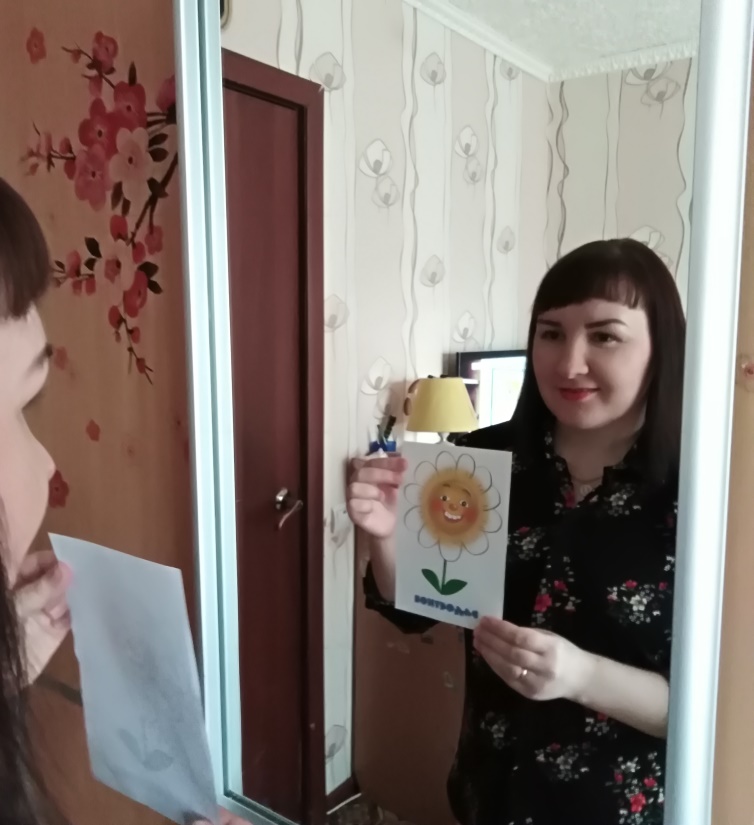 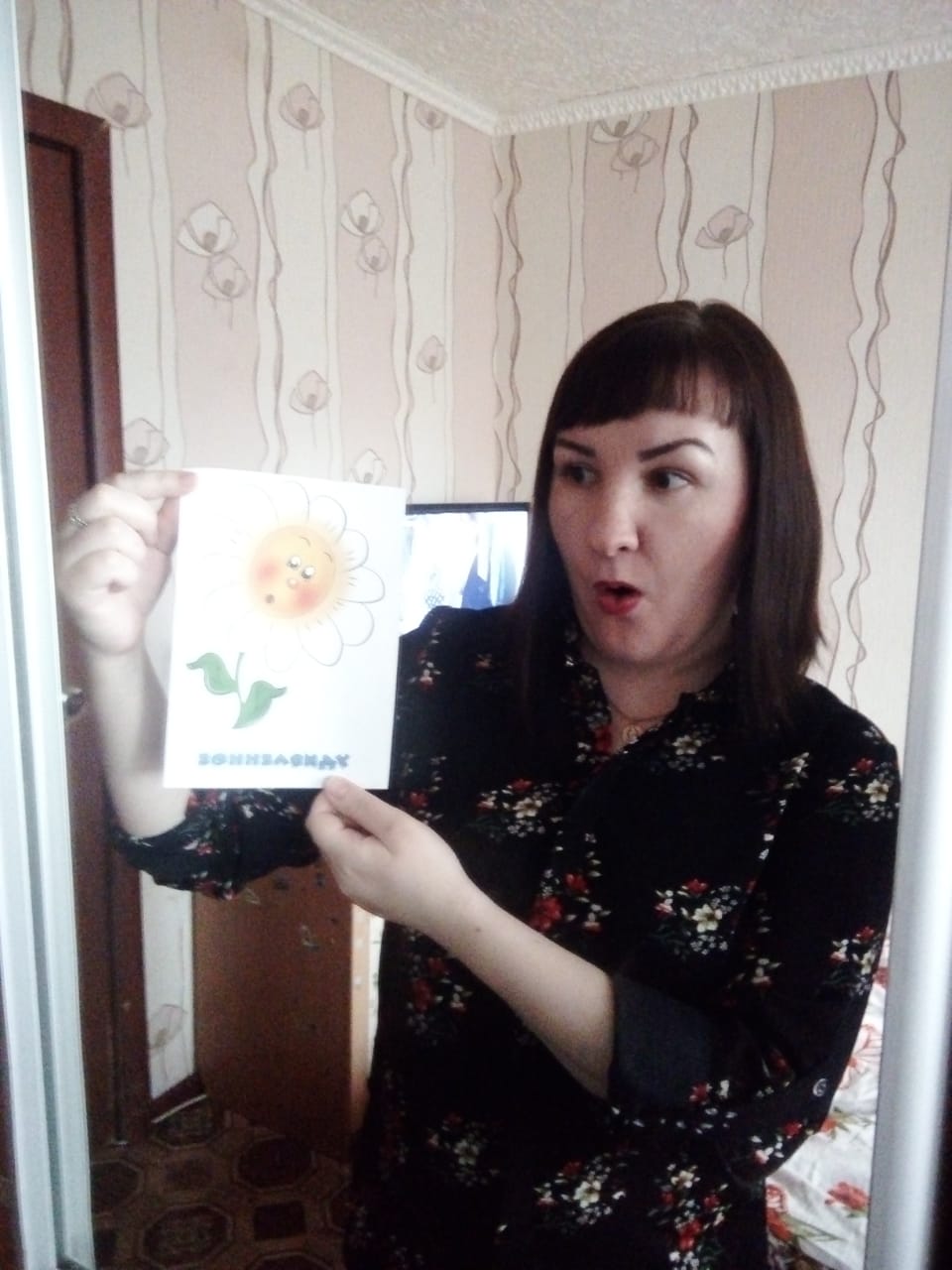 